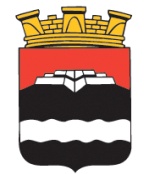 AVTALE MELLOM KONGSVINGER KOMMUNE OG EIER AV GNR.           . BNR.           .Gjelder bybranndeteksjon og signalforsterkere (repeatere)Som et ledd i å hindre brann og spredning av brann, tilbyr Kongsvinger kommune grunneierne i Øvrebyens tette trehusbebyggelse gratis ”Bybranndeteksjon”. Deteksjonsutstyret er ikke erstatning for øvrig nødvendig eller lovpålagt brannvarslingsanlegg, kun i tillegg til. For å være til minimal ulempe for den enkelte, er bybranndeteksjonen /brannvarslingsanlegget trådløst. Hensikten med ”Bybranndeteksjon”, er å oppdage brann tidlig og hindre spredning i den tette trehusbebyggelsen. Det presiseres at tilleggsutstyr utover ”Bybranndeteksjon” må kostes av den enkelte og er helt og holdent et privat anliggende. Privat tilleggsutstyr vil ikke kunne kobles til ”Bybranndeteksjon”.Alt montert utstyr knyttet til bybranndeteksjonen, er Kongsvinger kommunes eiendom, herunder detektorer, avstillingsbryter og nøkkelboks, unntatt evt. tilleggsutstyr som beboer selv bekoster.Utstyr skal ikke demonteres/fjernes av andre enn anleggseier. Hærverk kan medføre erstatningsplikt.Drift skal bekostes av anleggseier, forutsatt at servicepartner får samtykke til å kunne utføre nødvendig testing, vedlikehold, batteribytte mm.Det skal ved hver eiendom monteres en utvendig nøkkelboks som sikrer adkomst inn i alle rom hvor det er detektorer. Huseier har selv ansvaret for at det ligger nøkler som passer til lås og kode til evt. innbruddsalarm inne i boksen. Huseier må ved bytte av lås melde fra til brannvesenet (GBI ved forebyggende avdeling) for å få byttet nøkkel i nøkkelboks. Brannvesenet gis hjemmel til ved alarm å åpne nøkkelboks og gå inn i huset for å bekrefte eller avkrefte brann ved alarm. Det vil samtidig bli gjort forsøkt på å oppnå kontakt med eier/beboere.  Servicepartner gis hjemmel til å åpne nøkkelboks for adkomst til huset ved behov for vedlikehold av brannalarmanlegg; for eksempel ved test, vedlikehold eller bytte av utstyr eller batteri. Servicebesøk varsles pr SMS/telefon i forkant, og gjennomføres kun etter oppnådd samtykke fra huseier. Huseier må selv varsle evt leieboere eller andre brukere i huset. Dersom huseier/beboer ikke er hjemme skal representant fra brannvesenet bistå servicepartner. Manglende adkomstmulighet for drift og vedlikehold av anlegg kan føre til at utstyret blir demontert.Nåværende kontraktspart (huseier) er ansvarlig for å melde inn endring i huseier- eller beboerforhold, eller ved vedlikeholds-/ombyggingsarbeider som berører montert utstyr, til brannvesenet (GBI ved forebyggende avdeling).For at radiosignalene skal ha tilfredsstillende signalstyrke, må det plassere ut 9 stk. repeatere (signalforsterkere) strategisk i Øvrebyen. Signalforsterkerne sikrer at anlegget fungerer, og at alle detektorer har tilkobling/ radiosignal til brannsentral. For de 9 stk. huseiere som blir berørt av dette, gjelder i tillegg følgende avtale:Huseier skal ha signalforsterker i sin bolig herunder høyt plassert antenne, plassert etter avtale med elektriker og huseier. Signalforsterker tilknyttes boligens strøm, og bekostes av eier (forbruk ca 40-60 W lyspære).Utstyret skal ikke fjernes eller demonteres, da dette kan medføre tap av forbindelse for et stort antall detektorer i Øvrebyen. Huseier plikter å varsle brannvesenet (GBI ved forebyggende avdeling) før oppstart av vedlikeholds- eller ombyggingsarbeider som berører montert utstyr for å avklare evt. tiltaksbehov.Ved eierskifte, følger denne avtalen med eiendommen som en heftelse.For Kongsvinger kommune						Huseier			____________________					_________________________Kjetil E. LeinprosjektlederEier og beboeropplysninger:Navn på eier:		 	______________________________________________________________.Eiers adresse:			______________________________________________________________.Eiers postnr.  og poststed:	______________________________________________________________.Eiendommens adresse:		______________________________________________________________.Eiendommens Gnr/Bnr:		__________ / __________Tlf./mobiltlf. til eier:		_______________________  / _______________________ E-postadresse eier:		______________________________________________________________.

Hvis andre enn eier bor i boligen eller flere boenheter per eiendom:Navn beboer:			______________________________________________________________.Adresse beboer: 		 ______________________________________________________________.Postnr/poststed beboer: 	____________ __________________________________________________.Tlf./mobiltlf. beboer: 		_______________________  / _______________________E-postadresse beboer:		______________________________________________________________.Navn beboer:			______________________________________________________________.Adresse beboer: 		 ______________________________________________________________.Postnr/poststed beboer: 	____________ __________________________________________________.Tlf./mobiltlf. beboer: 		_______________________  / _______________________	E-postadresse beboer:		______________________________________________________________.Navn beboer:			______________________________________________________________.Adresse beboer: 		 ______________________________________________________________.Postnr/poststed beboer: 	_______________________________________________________________.Tlf./mobiltlf. beboer: 		_______________________  / _______________________	E-postadresse beboer:		______________________________________________________________.